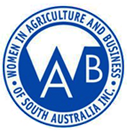 insert BRANCHProgram 2021-2022
Meetings held on …………………………… of each monthContact wabinsa@gmail.com for further informationNew members welcome2021-20222021-20222021-20222021-20222021-2022DayDateTimeDetailsVenueRecess